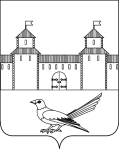 от  _29.02.2016__    № _202-п_______О внесении изменений в постановление Администрации Сорочинского городского округа Оренбургской области от 21.12.2015 №767-п «Об утверждении административного регламента  исполнения муниципальной функции   «Муниципальный  земельный контроль за использованием земель на территории муниципального образования Сорочинский городской округ Оренбургской области»         В соответствии с Федеральным законом 06.10.2003 № 131-ФЗ «Об общих принципах организации местного самоуправления в Российской Федерации», Федеральным законом 27.07.2010 № 210-ФЗ «Об организации предоставления государственных и муниципальных услуг», постановлением Правительства  Российской федерации от 16.05.2011 № 373 «О разработке и утверждении административных регламентов исполнения государственных функций и административных регламентов предоставления государственных услуг»,  постановлением администрации города Сорочинска от 15.06.2012 № 121-п «О разработке и утверждении административных регламентов предоставления муниципальных услуг и административных регламентов исполнения муниципальных функций», Федеральным законом № 263-ФЗ от 13.07.2015 «О внесении изменений в отдельные законодательные акты Российской Федерации в части отмены ограничений на использование электронных документов при взаимодействии физических и юридических лиц с органами государственной власти и органами местного самоуправления», статьями 32, 35, 40  Устава муниципального образования Сорочинский городской округ Оренбургской области, администрация Сорочинского городского округа Оренбургской области постановляет:1. Внести изменения в постановление Администрации Сорочинского городского округа Оренбургской области от 21.12.2015 № 767-п «Об утверждении административного регламента исполнения муниципальной функции «Муниципальный земельный контроль за использованием земель на территории муниципального образования Сорочинский городской округ Оренбургской области» изложив пункты 1.6.7., 3.4.5., 3.4.6., 3.4.10. регламента в новой редакции:- « 1.6.7. Субъект проверки, проверка которого проводилась, в случае несогласия с фактами, выводами, предложениями, изложенными в акте проверки, либо с выданным предписанием об устранении выявленных нарушений в течение пятнадцати дней с даты получения акта проверки вправе представить в уполномоченный орган в письменной форме возражения в отношении акта проверки и (или) выданного предписания об устранении выявленных нарушений в целом или его отдельных положений. При этом юридическое лицо, индивидуальный предприниматель вправе приложить к таким возражениям документы, подтверждающие обоснованность таких возражений, или их заверенные копии либо в согласованный срок передать их в уполномоченный орган. Указанные документы могут быть направлены в форме электронных документов (пакета электронных документов), подписанных усиленной квалифицированной электронной подписью проверяемого лица.»;- « 3.4.5. Акт проверки оформляется непосредственно после ее завершения в двух экземплярах, один из которых с копиями приложений вручается руководителю, иному должностному лицу или уполномоченному представителю субъекта проверки под расписку об ознакомлении либо об отказе в ознакомлении с актом проверки. В случае отсутствия руководителя, иного должностного лица или уполномоченного представителя субъекта проверки, а также в случае отказа проверяемого лица дать расписку об ознакомлении либо об отказе в ознакомлении с актом проверки акт направляется заказным почтовым отправлением с уведомлением о вручении, которое приобщается к экземпляру акта проверки, хранящемуся в деле уполномоченного органа. При наличии согласия проверяемого лица на осуществление взаимодействия в электронной форме в рамках муниципального контроля акт проверки может быть направлен в форме электронного документа, подписанного усиленной квалифицированной электронной подписью лица, составившего данный акт, руководителю, иному должностному лицу или уполномоченному представителю юридического лица, индивидуальному предпринимателю, его уполномоченному представителю. При этом акт, направленный в форме электронного документа, подписанного усиленной квалифицированной электронной подписью лица, составившего данный акт, проверяемому лицу способом, обеспечивающим подтверждение получения указанного документа, считается полученным проверяемым лицом.»;- « 3.4.6. В случае если для составления акта проверки необходимо получить заключения по результатам проведенных исследований, испытаний, специальных расследований, экспертиз, акт проверки составляется в срок, не превышающий трех рабочих дней после завершения мероприятий по контролю, и вручается руководителю, иному должностному лицу или уполномоченному представителю субъекта проверки под расписку либо направляется заказным почтовым отправлением с уведомлением о вручении, и (или) в форме электронного документа, подписанного усиленной квалифицированной электронной подписью лица, составившего данный акт (при условии согласия проверяемого лица на осуществление взаимодействия в электронной форме в рамках муниципального контроля), способом, обеспечивающим подтверждение получения указанного документа. При этом уведомление о вручении и (или) иное подтверждение получения указанного документа приобщаются к экземпляру акта проверки, хранящемуся в деле уполномоченного органа.»;- « 3.4.10. Результатом исполнения административного действия являются:-  акт проверки, составленный в двух экземплярах;- вручение одного экземпляра акта с копиями приложений проверяемому лицу под роспись, либо направление его заказным почтовым отправлением с уведомлением о вручении или направление акта в форме электронного документа, подписанного усиленной квалифицированной электронной подписью лица, составившего данный акт, проверяемому лицу способом, обеспечивающим подтверждение получения указанного документа;- направление копии акта проверки в орган прокуратуры (в случае если для проведения внеплановой выездной проверки требовалось согласование ее проведения с органом  прокуратуры) - в течение 5 рабочих дней со дня составления акта.».2.  Контроль за исполнением настоящего постановления возложить на заместителя главы администрации городского округа по экономике и управлению имуществом Павлову Е.А.3.  Постановление вступает в силу после официального опубликования.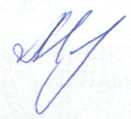  Глава муниципального образования Сорочинский городской округ                                                                                Т.П. МелентьеваРазослано: в дело , прокуратуре, ОУИ и ЗО, отдел по экономике, Павловой Е.А., Вагановой Е.В., газета  «Сорочинский вестник».Администрация Сорочинского городского округа Оренбургской областиП О С Т А Н О В Л Е Н И Е